ПРОТОКОЛ № _____Доп. Вр.                    в пользу                                           Серия 11-метровых                    в пользу                                            Подпись судьи : _____________________ /_________________________ /ПредупрежденияУдаленияПредставитель принимающей команды: ______________________ / _____________________ Представитель команды гостей: _____________________ / _________________________ Замечания по проведению игры ______________________________________________________________________________________________________________________________________________________________________________________________________________________________________________________________________________________________________________________________________________________________________________________________________________________________________________________________________________________________________________________________Травматические случаи (минута, команда, фамилия, имя, номер, характер повреждения, причины, предварительный диагноз, оказанная помощь): _________________________________________________________________________________________________________________________________________________________________________________________________________________________________________________________________________________________________________________________________________________________________________________________________________________________________________Подпись судьи:   _____________________ / _________________________Представитель команды: ______    __________________  подпись: ___________________    (Фамилия, И.О.)Представитель команды: _________    _____________ __ подпись: ______________________                                                             (Фамилия, И.О.)Лист травматических случаевТравматические случаи (минута, команда, фамилия, имя, номер, характер повреждения, причины, предварительный диагноз, оказанная помощь)_______________________________________________________________________________________________________________________________________________________________________________________________________________________________________________________________________________________________________________________________________________________________________________________________________________________________________________________________________________________________________________________________________________________________________________________________________________________________________________________________________________________________________________________________________________________________________________________________________________________________________________________________________________________________________________________________________________________________________________________________________________________________________________________________________________________________________________________________________________________________________________________________________________________________________________________________________________________________________________________________________________________________________________________________________________________________________________________________________________________________________________Подпись судьи : _________________________ /________________________/ 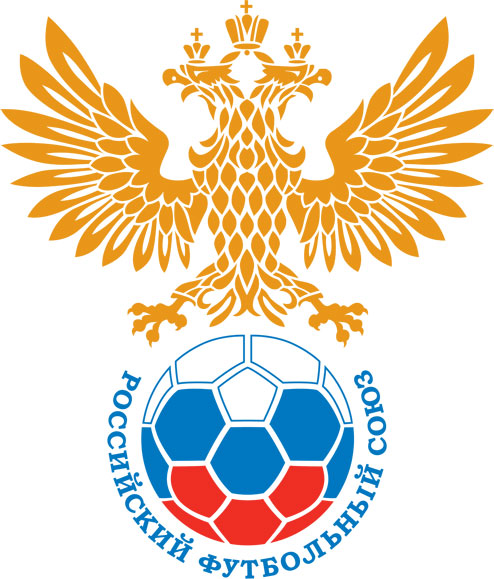 РОССИЙСКИЙ ФУТБОЛЬНЫЙ СОЮЗМАОО СФФ «Центр»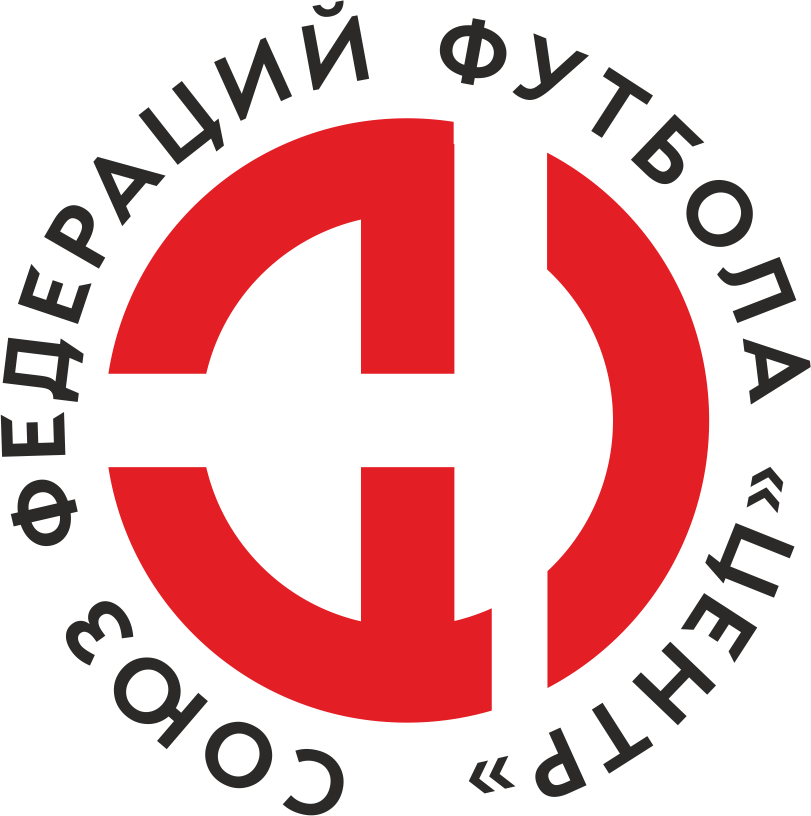    Первенство России по футболу среди команд III дивизиона, зона «Центр» _____ финала Кубка России по футболу среди команд III дивизиона, зона «Центр»Дата:4 июля 2021Левый Берег (Воронеж)Левый Берег (Воронеж)Левый Берег (Воронеж)Левый Берег (Воронеж)Динамо-Брянск-М (Брянск)Динамо-Брянск-М (Брянск)команда хозяевкоманда хозяевкоманда хозяевкоманда хозяевкоманда гостейкоманда гостейНачало:18:30Освещение:Естественное Естественное Количество зрителей:50Результат:1:1в пользуНичья1 тайм:1:0в пользув пользу Левый Берег (Воронеж)Судья:Головко Богдан  (Волгоград)кат.1 кат.1 помощник:Бобылкин Владислав (Липецк)кат.2 кат.2 помощник:Скаков Владислав (Липецк)кат.2 кат.Резервный судья:Резервный судья:Кашковский Владимир(Воронеж)кат.1 кат.Инспектор:Егоров Николай Иванович (Липецк)Егоров Николай Иванович (Липецк)Егоров Николай Иванович (Липецк)Егоров Николай Иванович (Липецк)Делегат:НетНетНетНетСчетИмя, фамилияКомандаМинута, на которой забит мячМинута, на которой забит мячМинута, на которой забит мячСчетИмя, фамилияКомандаС игрыС 11 метровАвтогол1:0Глеб ЮжаковЛевый Берег (Воронеж)451:1Матвей БурлаковДинамо-Брянск-М (Брянск)59Мин                 Имя, фамилия                          КомандаОснование89Даниил ГридневЛевый Берег (Воронеж)Грубая игра (вторая желтая карточка в матче)РОССИЙСКИЙ ФУТБОЛЬНЫЙ СОЮЗМАОО СФФ «Центр»РОССИЙСКИЙ ФУТБОЛЬНЫЙ СОЮЗМАОО СФФ «Центр»РОССИЙСКИЙ ФУТБОЛЬНЫЙ СОЮЗМАОО СФФ «Центр»РОССИЙСКИЙ ФУТБОЛЬНЫЙ СОЮЗМАОО СФФ «Центр»РОССИЙСКИЙ ФУТБОЛЬНЫЙ СОЮЗМАОО СФФ «Центр»РОССИЙСКИЙ ФУТБОЛЬНЫЙ СОЮЗМАОО СФФ «Центр»Приложение к протоколу №Приложение к протоколу №Приложение к протоколу №Приложение к протоколу №Дата:4 июля 20214 июля 20214 июля 20214 июля 20214 июля 2021Команда:Команда:Левый Берег (Воронеж)Левый Берег (Воронеж)Левый Берег (Воронеж)Левый Берег (Воронеж)Левый Берег (Воронеж)Левый Берег (Воронеж)Игроки основного составаИгроки основного составаЦвет футболок: Желтые       Цвет гетр: ЧерныеЦвет футболок: Желтые       Цвет гетр: ЧерныеЦвет футболок: Желтые       Цвет гетр: ЧерныеЦвет футболок: Желтые       Цвет гетр: ЧерныеНЛ – нелюбительНЛОВ – нелюбитель,ограничение возраста НЛ – нелюбительНЛОВ – нелюбитель,ограничение возраста Номер игрокаЗаполняется печатными буквамиЗаполняется печатными буквамиЗаполняется печатными буквамиНЛ – нелюбительНЛОВ – нелюбитель,ограничение возраста НЛ – нелюбительНЛОВ – нелюбитель,ограничение возраста Номер игрокаИмя, фамилияИмя, фамилияИмя, фамилия16Денис Чернев Денис Чернев Денис Чернев 56Даниил Гриднев Даниил Гриднев Даниил Гриднев 21Кирилл Дергачев Кирилл Дергачев Кирилл Дергачев 7Глеб Южаков Глеб Южаков Глеб Южаков 10Владислав Турукин (к)Владислав Турукин (к)Владислав Турукин (к)23Матвей Зимовец Матвей Зимовец Матвей Зимовец 3Артем Мащенко Артем Мащенко Артем Мащенко 15Вагинак Мовсисян Вагинак Мовсисян Вагинак Мовсисян 9Никита Вязовский Никита Вязовский Никита Вязовский 19Илья Печерикин Илья Печерикин Илья Печерикин 18Михаил Миронов Михаил Миронов Михаил Миронов Запасные игроки Запасные игроки Запасные игроки Запасные игроки Запасные игроки Запасные игроки 22Роман КузнецовРоман КузнецовРоман Кузнецов11Лев БедножейЛев БедножейЛев Бедножей20Антон ИльинАнтон ИльинАнтон Ильин14Юрий АнисимовЮрий АнисимовЮрий Анисимов36Дмитрий КокоринДмитрий КокоринДмитрий КокоринТренерский состав и персонал Тренерский состав и персонал Фамилия, имя, отчествоФамилия, имя, отчествоДолжностьДолжностьТренерский состав и персонал Тренерский состав и персонал 1Денис Анатольевич Гриднев 	Главный тренерГлавный тренерТренерский состав и персонал Тренерский состав и персонал 2Олег Маратович СергеевНачальник командыНачальник команды34567ЗаменаЗаменаВместоВместоВместоВышелВышелВышелВышелМинМинСудья: _________________________Судья: _________________________Судья: _________________________11Владислав ТурукинВладислав ТурукинВладислав ТурукинЛев БедножейЛев БедножейЛев БедножейЛев Бедножей595922Никита ВязовскийНикита ВязовскийНикита ВязовскийДмитрий КокоринДмитрий КокоринДмитрий КокоринДмитрий Кокорин6767Подпись Судьи: _________________Подпись Судьи: _________________Подпись Судьи: _________________33Илья ПечерикинИлья ПечерикинИлья ПечерикинЮрий АнисимовЮрий АнисимовЮрий АнисимовЮрий Анисимов7575Подпись Судьи: _________________Подпись Судьи: _________________Подпись Судьи: _________________44Дмитрий КокоринДмитрий КокоринДмитрий КокоринРоман КузнецовРоман КузнецовРоман КузнецовРоман Кузнецов848455Вагинак МовсисянВагинак МовсисянВагинак МовсисянАнтон ИльинАнтон ИльинАнтон ИльинАнтон Ильин84846677        РОССИЙСКИЙ ФУТБОЛЬНЫЙ СОЮЗМАОО СФФ «Центр»        РОССИЙСКИЙ ФУТБОЛЬНЫЙ СОЮЗМАОО СФФ «Центр»        РОССИЙСКИЙ ФУТБОЛЬНЫЙ СОЮЗМАОО СФФ «Центр»        РОССИЙСКИЙ ФУТБОЛЬНЫЙ СОЮЗМАОО СФФ «Центр»        РОССИЙСКИЙ ФУТБОЛЬНЫЙ СОЮЗМАОО СФФ «Центр»        РОССИЙСКИЙ ФУТБОЛЬНЫЙ СОЮЗМАОО СФФ «Центр»        РОССИЙСКИЙ ФУТБОЛЬНЫЙ СОЮЗМАОО СФФ «Центр»        РОССИЙСКИЙ ФУТБОЛЬНЫЙ СОЮЗМАОО СФФ «Центр»        РОССИЙСКИЙ ФУТБОЛЬНЫЙ СОЮЗМАОО СФФ «Центр»Приложение к протоколу №Приложение к протоколу №Приложение к протоколу №Приложение к протоколу №Приложение к протоколу №Приложение к протоколу №Дата:Дата:4 июля 20214 июля 20214 июля 20214 июля 20214 июля 20214 июля 2021Команда:Команда:Команда:Динамо-Брянск-М (Брянск)Динамо-Брянск-М (Брянск)Динамо-Брянск-М (Брянск)Динамо-Брянск-М (Брянск)Динамо-Брянск-М (Брянск)Динамо-Брянск-М (Брянск)Динамо-Брянск-М (Брянск)Динамо-Брянск-М (Брянск)Динамо-Брянск-М (Брянск)Игроки основного составаИгроки основного составаЦвет футболок: Белые   Цвет гетр:  БелыеЦвет футболок: Белые   Цвет гетр:  БелыеЦвет футболок: Белые   Цвет гетр:  БелыеЦвет футболок: Белые   Цвет гетр:  БелыеНЛ – нелюбительНЛОВ – нелюбитель,ограничение возрастаНЛ – нелюбительНЛОВ – нелюбитель,ограничение возрастаНомер игрокаЗаполняется печатными буквамиЗаполняется печатными буквамиЗаполняется печатными буквамиНЛ – нелюбительНЛОВ – нелюбитель,ограничение возрастаНЛ – нелюбительНЛОВ – нелюбитель,ограничение возрастаНомер игрокаИмя, фамилияИмя, фамилияИмя, фамилия1Данила Чувасов (к)Данила Чувасов (к)Данила Чувасов (к)6Данил Жиляев Данил Жиляев Данил Жиляев 7Игорь Короба Игорь Короба Игорь Короба 17Матвей Бурлаков Матвей Бурлаков Матвей Бурлаков 24Иван Сергеев Иван Сергеев Иван Сергеев 23Максим Пикатов Максим Пикатов Максим Пикатов 20Даниил Чернобай Даниил Чернобай Даниил Чернобай 10Артем Медведев Артем Медведев Артем Медведев 8Иван Макеев Иван Макеев Иван Макеев 9Егор Мамонов Егор Мамонов Егор Мамонов 4Матвей Зимонин Матвей Зимонин Матвей Зимонин Запасные игроки Запасные игроки Запасные игроки Запасные игроки Запасные игроки Запасные игроки 16Григорий МакеевГригорий МакеевГригорий Макеев11Никита ЧерняковНикита ЧерняковНикита Черняков14Максим ЭртманМаксим ЭртманМаксим Эртман15Никита МеренковНикита МеренковНикита Меренков2Максим КулешовМаксим КулешовМаксим Кулешов27Никита ПрудниковНикита ПрудниковНикита Прудников26Арсений МедведевАрсений МедведевАрсений МедведевТренерский состав и персонал Тренерский состав и персонал Фамилия, имя, отчествоФамилия, имя, отчествоДолжностьДолжностьТренерский состав и персонал Тренерский состав и персонал 1Дмитрий Вячеславович ДурневТренер вратарейТренер вратарейТренерский состав и персонал Тренерский состав и персонал 2Леонид Васильевич ГончаровАдминистраторАдминистратор34567Замена Замена ВместоВместоВышелМинСудья : ______________________Судья : ______________________11Егор МамоновЕгор МамоновМаксим Эртман3622Игорь КоробаИгорь КоробаНикита Черняков70Подпись Судьи : ______________Подпись Судьи : ______________Подпись Судьи : ______________33Подпись Судьи : ______________Подпись Судьи : ______________Подпись Судьи : ______________44556677        РОССИЙСКИЙ ФУТБОЛЬНЫЙ СОЮЗМАОО СФФ «Центр»        РОССИЙСКИЙ ФУТБОЛЬНЫЙ СОЮЗМАОО СФФ «Центр»        РОССИЙСКИЙ ФУТБОЛЬНЫЙ СОЮЗМАОО СФФ «Центр»        РОССИЙСКИЙ ФУТБОЛЬНЫЙ СОЮЗМАОО СФФ «Центр»   Первенство России по футболу среди футбольных команд III дивизиона, зона «Центр» _____ финала Кубка России по футболу среди футбольных команд III дивизиона, зона «Центр»       Приложение к протоколу №Дата:4 июля 2021Левый Берег (Воронеж)Динамо-Брянск-М (Брянск)команда хозяевкоманда гостей